Completed Sample Active Shooter Drill 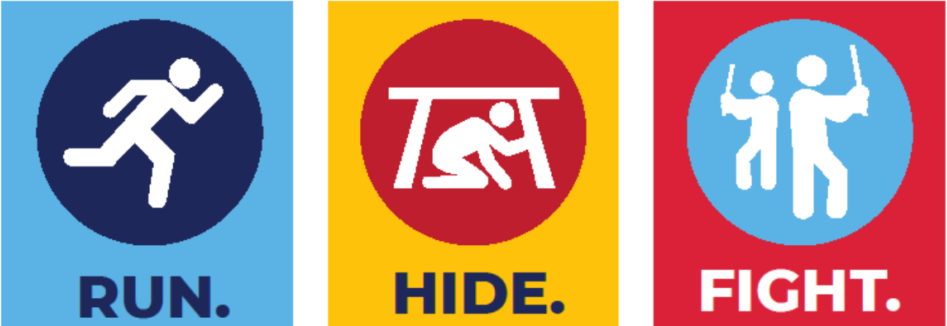 Table of ContentsEXERCISE OVERVIEWGENERAL INFORMATIONExercise Objectives and Preparedness CapabilitiesTable 1. Exercise Objectives and Associated CapabilitiesParticipants:The participants for the exercise were as follows:🞗	Terrorism Liaison Officer🞗	Director of Quality Management🞗	Security🞗	Pharmacist🞗	Facilities🞗	Police Department CaptainExercise ReportThe purpose of this After Action Report is to provide a brief analysis of the results from the Active Shooter Exercise. This Active Shooter Exercise was developed to practice the coordination and communication activities in an Active Shooter scenario impacting . The exercise provided a unique opportunity to understand, prepare and respond to any similar incidents that may occur in the future. Additionally, the After Action Review (AAR) provides an opportunity to evaluate and address facility operations related to security.As the Team worked through each Module section, the evaluators documented the discussions and specific issues that were deliberated over by the participants. In many cases the participants basically walked themselves through the issue in order to understand the situation and what the appropriate response should be. The issues discussed have been detailed and placed under the appropriate Module which pertained to those comments.When issues came up during discussions that required specific actions to correct a deficiency in our procedures or policies, the recommendations were noted as an “Action Item” under the Module associated with the needed action. Additionally, the information regarding action items can also be found below.The Active Shooter exercise will help identify weaknesses in our plans and procedures and also identify areas of strength in our response capabilities. As such, strengths are identified.ScenarioA white male enters your facility back door near, has a handgun and shoots the unit secretary. He then shoots at a visitor who comes out of a room to see what is going on. Employees start yelling “Active Shooter, tall white male in all black, comingfrom back door entrance.”	An employee hears the noise and walks toward the main lobby to investigate. The shooter fires at the approaching employee, but the employee dives for cover and the shooter misses. The shooter continues into the building, then decides to leave through the same door, making his way towards the front of the facility. Employees start yelling “Active Shooter now alongside the building walking towards front of the facility. An employee already outside from hearing the first shot calls 9-1-1.Strengths & Areas for ImprovementPreventionThe full capability level can be attributed to the following strengths:Strength 1: Ability to lock and close doorsStrength 2: Training on Run, Hide, and FightAreas for ImprovementThe following areas require improvement to achieve the full capability level:Area for Improvement 1: Practice lockdown proceduresArea for Improvement 2: Front door is unable to lock which is a safety hazardArea for Improvement 3: No cameras to be able to monitor, prevent or assess any actual or potential hazardsProtectionThe full capability level can be attributed to the following strengths:Strength 1: Recent active shooter trainingAreas for ImprovementThe following areas require improvement to achieve the full capability level:Area for Improvement 1: Train officers on active shooter and assisting with evacuationAnalysis: The security officers have no weapons and are vulnerable targets for those with weapons. Training them on how to avoid being targeted and shot/ killed is vital to their survival while assisting others.MitigationThe full capability level can be attributed to the following strengths:Strength 1: Run, Hide, and Fight initiated and implemented/ executedStrength 2: Met first responders and directed them to “Hot Zone” - active shooter and victimsAreas for ImprovementThe following areas require improvement to achieve the full capability level:Area for Improvement 1: Establish Incident Command and communicate with County Agencies, incorporate into exerciseArea for Improvement 2: Improve mass communication and internal notifications to ensure all are aware of incident/Analysis: Maps, badges, doorstops/ labels are needed in some type of “Go Bags” to help Law Enforcement with responding to the active shooter location. Meeting Law Enforcement in a “Cold or Warm Zone” can assist with improving response time and mitigating the potential for casualties/ death. Reviewing and enhancing policies and management plans to reflect internal procedures for managing active shooter incidents was identified by the EM Committee. Practice in the form of table top exercises are beneficial and should include local county EMS leadership.Reference: CDC guidelines for screening, PPE and social distancingResponse/ RecoveryThe Full capability level can be attributed to the following strengths:Strength 1: Timely and efficient response from Gardena PoliceAreas for ImprovementThe following areas require improvement to achieve the full capability level:Area for Improvement 1: We should identify a room where we can treat casualties, pending emergency assistance to transfer to a higher level of careAnalysis: Opportunity for improvement focuses on communication and lockdown procedures. Establishing an Incident Command Center needed upon request based on safety and response criteria.Reference: Guidelines for Restoration to Normal OperationsAppendix A: Corrective Action/Improvement PlanExercise NameActive Shooter ExerciseExercise DatesWednesday, March 3, 2022; 12:30 PM - 1:30 PMScopeThis exercise was a real-life scenario planned for 1 hour at sample facility. It included all day-shift employees, as well as students and visitors present during the drill.Mission AreasProtectionMitigation ResponseCore CapabilitiesFatality Management Information Sharing Operational CoordinationPublic Health and Medical Services.Threat or HazardActive ShooterScenarioAn unidentified person entered the back entrance of the facility and was armed with a handgun. He walked the facility partway through, then turned around and exited the building walking towards the front entrance.Participating OrganizationsFacility Leadership Observers: 3Facilitators: 1Police Captain: 1Point of ContactJohn Doe, Terrorism Liaison Officer Ext. 82277Exercise ObjectiveCore CapabilitiesObjective 1: Identify and evaluate plans for response and mitigation of potential Active Shooter event.          PlanningObjective 2: Assess the roles and effectiveness of coordination between public safety officials and KHSB in reacting to an Active Shooter event in accordance with existing plans.      Information     SharingObjective 3: Examine and evaluate facility incident response plans used during an Active Shooter event.         PlanningObjective 4: Identify and evaluate response, mitigation, and recovery actions associated with an Active Shooter event at their facility.Risk ManagementObjective 5: Identify gaps, redundancies, developmental activities, and best practices in standard procedures in response to an Active Shooter event.Risk ManagementOverall Debrief Notes (List strengths identifies as well as areas needing additional attention)Strengths:Interagency CollaborationFacility ParticipationCommunicationActing/ ShooterRealisticAreas for Improvement:Staff member opened the back door allowing the shooter to enter; this is a combination pad. No one should be allowed to enter by knocking.Departmental Communications, particularly off-site administrative buildingMass NotificationCode ActivationMany doors opened or unlockedFamily ReunificationUse of ReddiNetObjectiveIssue/Area for ImprovementCorrective Action Plan of ActionCritical Element ImpactedPrimary Responsible OrganizationStart DateCompletion DatePreventionSecurity TrainingTrain on identification and weaponsStaff Roles and ResponsibilitiesEmergency Management Officer (EMO)/Security       4/1/2022     pendingPreventionAbility to lock down main facility – door unable to lockConduct risk assessment for lockdownSafety/ SecurityEMO, Security, CFO, Facilities Management        6/2/2022     6/28/2022PreventionAbility to lock down main facility – door unable to lockReview lockdown procedures and drill responseStaff Roles and ResponsibilitiesSecurity and COO      3/15/2022     3/20/2022 PreventionNoAdministrationSafety/ Security     3/15/2022      3/20/2022 Preventioncameras to be able tomonitor, prevent orto identify appropriate company to install cameras.COO and CFO      3/15/2022      3/20/2022 Preventionassess any     3/15/2022      3/20/2022 Preventionactual or     3/15/2022      3/20/2022 Preventionpotential     3/15/2022      3/20/2022 Preventionhazards     3/15/2022      3/20/2022ProtectionHave “GoBags” to meet/Train with local policeStaff Roles and ResponsibilitiesSecurity, Local Law Enforcement, COO     6/2/20226/15/2022interact with lawenforcement during activeTrain with local policeStaff Roles and ResponsibilitiesSecurity, Local Law Enforcement, COO     6/2/20226/15/2022interact with lawenforcement during activePrepare “Go Bags”Resources and Assets      Risk Director,        Security, and COO     6/7/20226/10/2022shooterPrepare “Go Bags”     6/7/20226/10/2022ObjectiveIssue/Area for ImprovementCorrective Action    Plan of ActionCritical Element ImpactedPrimary Responsible OrganizationStart DateCompletion DateMitigationEstablish Incident Command CenterActivate command centerCommunicationsHouse Supervisor, CNO, CEO3/15/2022Ongoing MitigationEstablish Incident Command CenterAssign roles CommunicationsHouse Supervisor, CNO, CEO3/15/2022Ongoing MitigationImprove Mass Communication and Internal CommunicationUtilize Everbridge to send Mass NotificationCommunicationsEmergency Management Officer3/15/2022Ongoing MitigationImprove Mass Communication and Internal CommunicationUtilize Email to entire house to update staffCommunicationsEmergency Management Officer3/15/2022Ongoing Response/ RecoveryIdentify area to recover/treat casualtiesWe should identify a room where we can treat casualties, pending emergency assistance to transfer to a higher level of careSafetyFacilities Manager3/15/2022Ongoing 